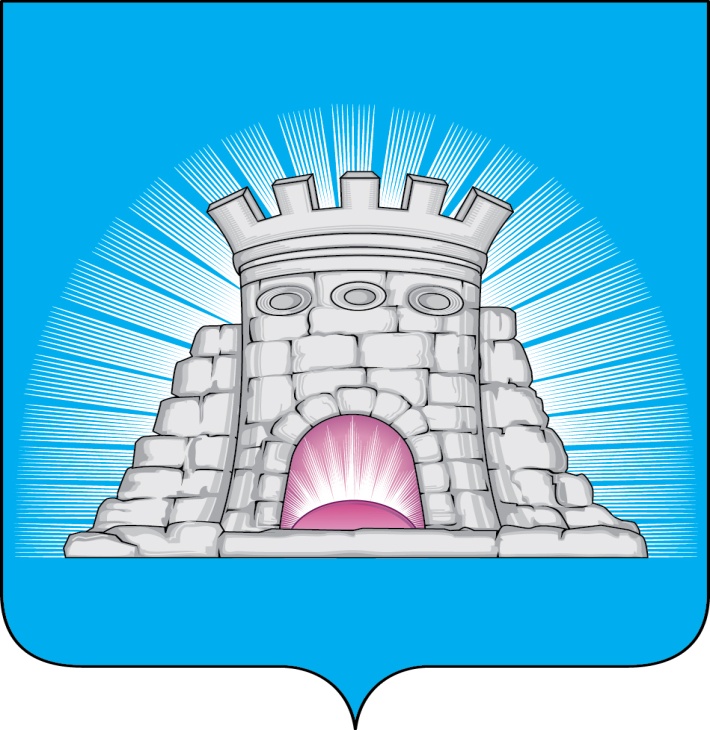                           П О С Т А Н О В Л Е Н И Е09.02.2023  №  168/2г. ЗарайскО внесении изменений в муниципальную программу городского округа Зарайск «Формирование современной комфортной городской среды»	На основании постановления Правительства Московской области от 17.10.2017 № 864/38 «Об утверждении государственной программы Московской области «Формирование современной комфортной городской среды» (с изменениями), решения Совета депутатов городского округа Зарайск Московской области от 29.12.2022 № 7/1 «О внесении изменений в решение Совета депутатов городского округа Зарайск Московской области от 16.12.2021 № 81/1 «О бюджете городского округа Зарайск Московской области на 2022 год и плановый период 2023 и 2024 годов», Порядка разработки и реализации муниципальных программ городского округа Зарайск Московской области, утвержденного постановлением главы городского округа Зарайск от 17.08.2021 № 1290/8,П О С Т А Н О В Л Я Ю:Внести в муниципальную программу городского округа Зарайск «Формирование современной комфортной городской среды» на 2020-2024 годы (далее – Программа), утвержденную постановлением главы городского округа Зарайск Московской области от 12.12.2019 № 2186/12, следующие изменения:     	- паспорт муниципальной программы «Формирование современной комфортной городской среды» изложить в новой редакции (прилагается);	- планируемые результаты реализации муниципальной программы «Формирование современной комфортной городской среды», приложение 1 к Программе изложить в новой редакции (прилагается);	- подпрограмму I «Комфортная городская среда», приложение 3 к Программе изложить в новой редакции (прилагается);													 010663	- подпрограмму II «Благоустройство территорий», приложение 4 к Программе изложить в новой редакции (прилагается).Опубликовать настоящее постановление на официальном сайте администрации городского округа Зарайск Московской области.Глава городского округа Зарайск В.А. ПетрущенкоВерноНачальник службы делопроизводства 			 Л.Б. Ивлева09.02.2023Разослано: в дело,  Мешкову А.Н., Шолохову А.В., Простоквашину А.А., фин.упр., ОЭ и И, отдел благоустройства и ООС, отдел ЖКХ, ОА и Г, КСП, юр.отдел,                        СВ со СМИ – 2, прокуратуре.О.Н. Грачёва8 496 66 2-60-13